OLi-Mathe: Maße 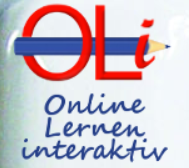 Informationen zum ToolInformationen zum ToolKategorie:	Lernsoftware	Lernportal 	App	SonstigeLernfeld:Mathematische KompetenzenZielgruppe:Trainer*innen und Teilnehmende: 
Maßeinheiten umrechnen üben: Länge, Masse, Raum, Fläche, ZeitLink:http://mathe.luischa.at/masze/Anbieter*in:Alois SchaberlKurzbeschreibung: www.luischa.at ist eine private Webseite mit einem für alle zugänglichen Online-Angebot.Im Rahmen des Projekts Online-Lernen interaktiv (OLi) gibt es einen Bereich für das Umrechnen von Maßeinheiten: zum Online-Üben und zum Erstellen von Arbeitsblättern.Ist allerdings nur eine sehr trockene Übungsmöglichkeit.Zugang und Nutzungshinweise:Auf der Webseite muss zuerst die Maßart ausgewählt werden, dann können der Schwierigkeitsgrad und die Maßgrößen gewählt werden.Mit „Prüfen“ zeigt ein Haken oder ein X nur an, ob die Lösung richtig oder falsch ist.Eine Videoanleitung zur Nutzung finden Sie hier:

https://youtu.be/CBUohqThVpg